Supplementary Information: Valence shell electronically excited states of imidazole and            1-methylimidazoleD. M. P. Hollanda, D. A. Shawa, D. Townsendb,c and I. Powisda Daresbury Laboratory, Daresbury, Warrington, Cheshire WA4 4AD, UKb Institute of Photonics and Quantum Sciences, Heriot-Watt University, EH14 4AS, United   Kingdomc Institute of Chemical Sciences, Heriot-Watt University, EH14 4AS, United Kingdomd School of Chemistry, The University of Nottingham, University Park, Nottingham NG7 2RD, United Kingdom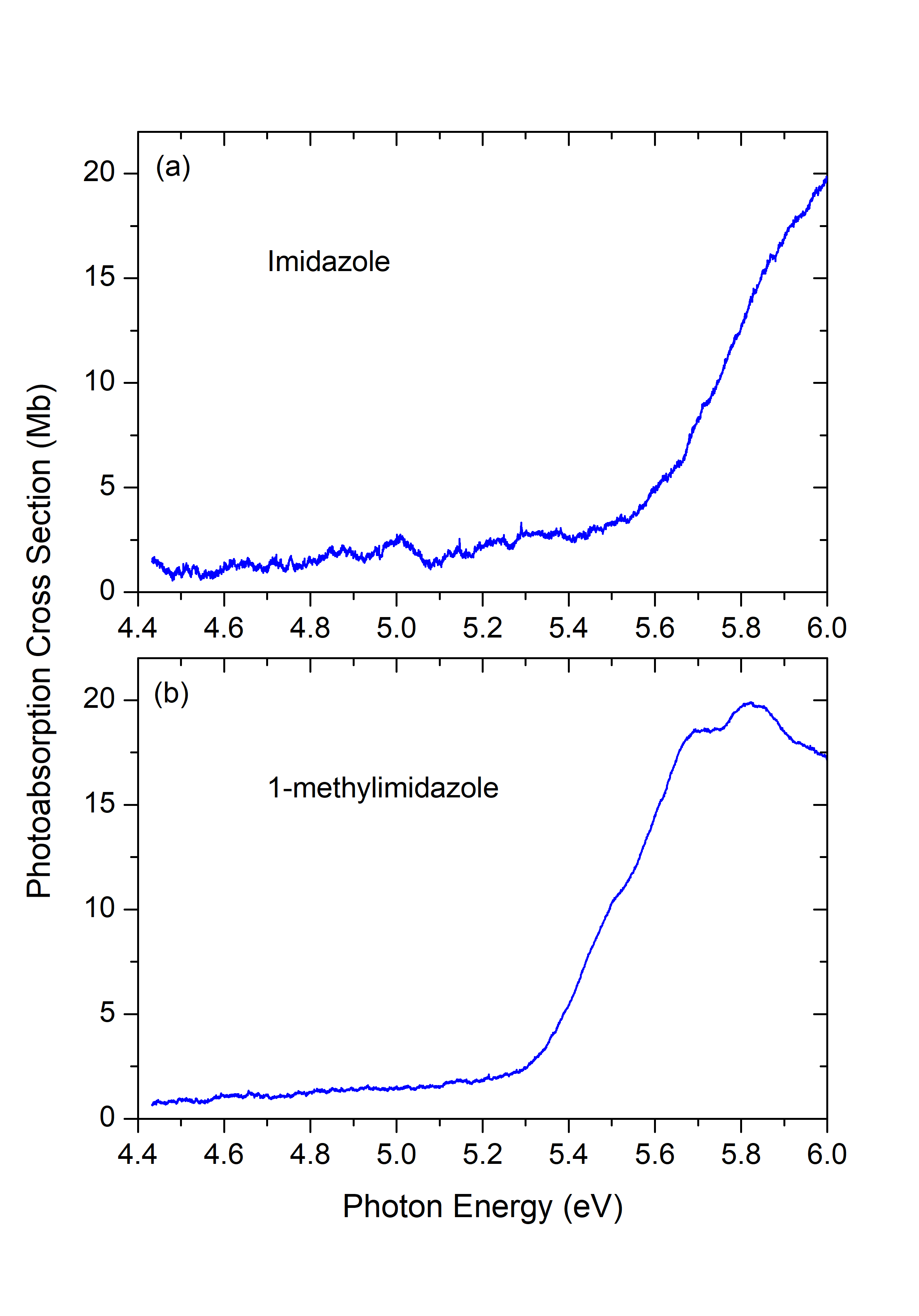 Figure S1Expanded views of the near threshold regions of the imidazole and 1-methylimidazole VUV absorption spectra. See Figure 3 in the main paper for the full range scans of these spectra.Table S1Calculated harmonic vibrational frequencies (unscaled*) for imidazole neutral, X 1Aʹ, and cation, X  2Aʺ, ground electronic states.* The recommended harmonic scaling factors are 0.968 for the B3LYP/cc-pVTZ calculations and 0.956     for the MP2/cc-pVTZ calculations [1]Table S2Calculated harmonic vibrational frequencies (unscaled*) for 1-methylimidazole neutral, X 1Aʹ, and cation, X 2Aʺ, ground electronic states.* The recommended harmonic scaling factors are 0.968 for the B3LYP/cc-pVTZ calculations and 0.956     for the MP2/cc-pVTZ calculations [1]Reference[1]	J. P. Merrick, D. Moran, and L. Radom, J. Phys. Chem. A 111, 11683 (2007).ModeB3LYP/cc-pVTZB3LYP/cc-pVTZMP2/cc-pVTZMP2/cc-pVTZModeNeutral (cm-1)Cation (cm-1)Neutral (cm-1)Cation (cm-1)1aʹ3655.793569.53686.383608.62aʹ3271.653249.453317.713303.163aʹ3241.863241.983295.073291.664aʹ3239.523235.53289.953286.15aʹ1558.711539.141537.821626.346aʹ1502.361454.151509.291501.727aʹ1431.271417.421466.921478.448aʹ1365.391295.511372.361338.239aʹ1287.171266.121279.341311.2510aʹ1161.311211.61188.331214.2211aʹ1145.891126.121152.321142.8512aʹ1094.981042.821104.581071.113aʹ1074.63965.011085.821037.0314aʹ947.1923.05935.54925.2315aʹ909.27825.73897.62793.3816aʺ879.64934.66864.591005.8317aʺ823.9888.92804.17967.8218aʺ737.33796.74730.29816.3719aʺ684.81705.58686.11705.520aʺ648.3543.81654.03561.1121aʺ526.19494.63548.99497.79ModeB3LYP/cc-pVTZB3LYP/cc-pVTZMP2/cc-pVTZMP2/cc-pVTZModeNeutral (cm-1)Cation (cm-1)Neutral (cm-1)Cation (cm-1)1aʹ3261.293248.893304.723298.162aʹ3233.13240.693280.723283.753aʹ3227.783236.153278.143281.614aʹ3127.053167.563196.823226.075aʹ3037.353070.763088.553113.246aʹ1542.911573.961557.111649.117aʹ1538.271499.591538.191526.778aʹ1513.491464.291514.61522.29aʹ1454.481431.331456.151474.6610aʹ1388.611361.871439.191393.5811aʹ1377.811296.091375.021369.0112aʹ1309.981254.711319.821309.3313aʹ1265.741207.281268.421243.7714aʹ1140.961170.581157.381155.315aʹ1099.121090.071096.151088.6116aʹ1074.491013.971087.651071.4817aʹ1044.38968.151050.21984.6618aʹ918.84782.26908.82712.4719aʹ676.56640.85679.2635.8820aʹ350.0346.93342.73340.0721aʺ3092.223152.063174.93221.5622aʺ1487.851486.621503.851504.7523aʺ1149.241146.541156.951164.3524aʺ876.1924.33858.771011.1725aʺ822.49877.28797.41972.3726aʺ734.78779.33723.6831.9627aʺ678.56541.83676.78562.7728aʺ629.82508.56631.46508.2629aʺ212.15237.02215.91230.7530aʺ77.07-77.3571.139.9